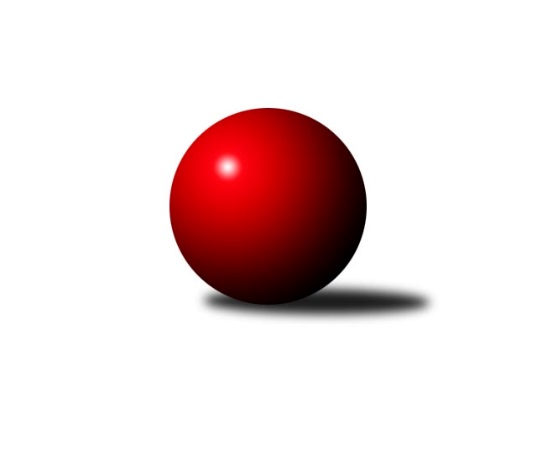 Č.13Ročník 2021/2022	16.1.2022Nejlepšího výkonu v tomto kole: 2434 dosáhlo družstvo: AC Sparta Praha CMistrovství Prahy 4 2021/2022Výsledky 13. kolaSouhrnný přehled výsledků:SC Olympia Radotín C	- TJ Sokol Praha-Vršovice D	2:6	2150:2235	4.5:7.5	9.11.SC Olympia Radotín B	- KK Slavoj Praha E	7:1	2324:2117	9.0:3.0	13.1.TJ Astra Zahradní Město C	- SK Meteor Praha F	6:2	2313:2049	8.0:4.0	13.1.SK Rapid Praha B	- TJ Sokol Rudná D		dohrávka		17.1.AC Sparta Praha C	- TJ Sokol Rudná E		dohrávka		9.2.SK Meteor Praha F	- TJ Sokol Rudná E	3:5	2295:2335	6.0:6.0	5.1.SK Rapid Praha B	- TJ Sokol Rudná E	0:8	1932:2332	0.0:12.0	10.1.TJ Sokol Praha-Vršovice D	- TJ Sokol Rudná D	3:5	1790:2096	4.0:8.0	11.1.Tabulka družstev:	1.	AC Sparta Praha C	13	10	3	0	77.5 : 26.5 	108.0 : 48.0 	 2319	23	2.	SC Olympia Radotín B	13	11	1	1	72.0 : 32.0 	98.5 : 57.5 	 2279	23	3.	TJ Astra Zahradní Město C	14	9	1	4	69.5 : 42.5 	100.5 : 67.5 	 2213	19	4.	SK Meteor Praha F	13	8	0	5	63.0 : 41.0 	92.5 : 63.5 	 2224	16	5.	TJ Sokol Rudná D	13	7	0	6	58.0 : 46.0 	84.5 : 71.5 	 2175	14	6.	TJ Sokol Rudná E	13	7	0	6	57.0 : 47.0 	84.0 : 72.0 	 2235	14	7.	KK Slavoj Praha E	13	6	1	6	46.5 : 57.5 	69.5 : 86.5 	 2093	13	8.	TJ Sokol Praha-Vršovice D	14	3	0	11	37.0 : 75.0 	64.0 : 104.0 	 2142	6	9.	SC Olympia Radotín C	13	1	0	12	25.0 : 79.0 	50.0 : 106.0 	 2004	2	10.	SK Rapid Praha B	13	1	0	12	22.5 : 81.5 	40.5 : 115.5 	 2016	2Podrobné výsledky kola:	 SC Olympia Radotín C	2150	2:6	2235	TJ Sokol Praha-Vršovice D	Vojtěch Zlatník	 	 195 	 187 		382 	 2:0 	 362 	 	184 	 178		Jitka Vykouková	Ludmila Zlatníková	 	 194 	 190 		384 	 0.5:1.5 	 387 	 	197 	 190		Květuše Pytlíková	Jan Kalina	 	 183 	 199 		382 	 0:2 	 412 	 	192 	 220		Miloslav Fous	Petr Zlatník	 	 173 	 172 		345 	 0:2 	 402 	 	193 	 209		Renata Göringerová	Petr Žáček	 	 173 	 150 		323 	 2:0 	 289 	 	150 	 139		Helena Hanzalová *1	Leoš Labuta	 	 178 	 156 		334 	 0:2 	 383 	 	188 	 195		Jarmila Fremrovározhodčí: Jiří Ujhelyistřídání: *1 od 51. hodu Zdeněk PoutníkNejlepší výkon utkání: 412 - Miloslav Fous	 SC Olympia Radotín B	2324	7:1	2117	KK Slavoj Praha E	Květa Dvořáková	 	 203 	 187 		390 	 2:0 	 353 	 	185 	 168		Barbora Králová	Vladimír Dvořák	 	 165 	 169 		334 	 0:2 	 384 	 	207 	 177		Kateřina Majerová	Miloš Dudek	 	 205 	 170 		375 	 2:0 	 270 	 	132 	 138		Vladimír Busta	Radek Pauk	 	 191 	 204 		395 	 2:0 	 331 	 	154 	 177		Martin Hřebejk	Pavel Šimek	 	 201 	 202 		403 	 2:0 	 368 	 	188 	 180		Jiří Hendrych	Martin Šimek	 	 234 	 193 		427 	 1:1 	 411 	 	195 	 216		Aleš Králrozhodčí:  Vedoucí družstevNejlepší výkon utkání: 427 - Martin Šimek	 TJ Astra Zahradní Město C	2313	6:2	2049	SK Meteor Praha F	Petr Majerníček	 	 172 	 173 		345 	 1:1 	 184 	 	184 	 0		Bohumil Fojt	Milan Mrvík	 	 190 	 192 		382 	 1:1 	 390 	 	208 	 182		Petra Grulichová	Tomáš Doležal	 	 204 	 186 		390 	 2:0 	 336 	 	171 	 165		Jana Fojtová	Daniel Volf	 	 200 	 172 		372 	 1:1 	 344 	 	171 	 173		Mikoláš Dvořák	Roman Mrvík	 	 190 	 220 		410 	 1:1 	 411 	 	209 	 202		Martin Povolný	Tomáš Turnský	 	 211 	 203 		414 	 2:0 	 384 	 	183 	 201		Miroslava Martincovározhodčí: Nejlepší výkon utkání: 414 - Tomáš Turnský	 SK Meteor Praha F	2295	3:5	2335	TJ Sokol Rudná E	Martin Smetana	 	 197 	 206 		403 	 2:0 	 373 	 	176 	 197		Jan Mařánek	Petra Grulichová	 	 206 	 203 		409 	 2:0 	 354 	 	178 	 176		Filip Makovský	Jana Fojtová	 	 178 	 197 		375 	 0:2 	 436 	 	232 	 204		Karel Novotný *1	Mikoláš Dvořák	 	 171 	 159 		330 	 0:2 	 400 	 	182 	 218		Milan Drhovský	Martin Povolný	 	 196 	 183 		379 	 1:1 	 395 	 	188 	 207		Jakub Adam	Miroslava Martincová	 	 206 	 193 		399 	 1:1 	 377 	 	174 	 203		Tomáš Novotnýrozhodčí:  Vedoucí družstevstřídání: *1 od 61. hodu Zdeněk MoraNejlepší výkon utkání: 436 - Karel Novotný	 SK Rapid Praha B	1932	0:8	2332	TJ Sokol Rudná E	Pavel Eder	 	 175 	 157 		332 	 0:2 	 364 	 	192 	 172		Dominik Kocman	Jiří Potměšil	 	 169 	 137 		306 	 0:2 	 412 	 	210 	 202		Zdeněk Mora	Roman Hašek	 	 137 	 122 		259 	 0:2 	 375 	 	189 	 186		Petr Zelenka	Antonín Krampera	 	 161 	 154 		315 	 0:2 	 360 	 	186 	 174		Milan Drhovský	Petr Švenda	 	 173 	 180 		353 	 0:2 	 421 	 	215 	 206		Tomáš Novotný	Marek Švenda	 	 173 	 194 		367 	 0:2 	 400 	 	200 	 200		Karel Novotnýrozhodčí: Vedoucí družstevNejlepší výkon utkání: 421 - Tomáš Novotný	 TJ Sokol Praha-Vršovice D	1790	3:5	2096	TJ Sokol Rudná D	Milan Lukeš	 	 174 	 187 		361 	 1:1 	 350 	 	180 	 170		Jaroslav Mařánek	Zdeněk Poutník	 	 145 	 187 		332 	 0:2 	 368 	 	178 	 190		Miloslav Dvořák	Květuše Pytlíková *1	 	 179 	 188 		367 	 1:1 	 350 	 	185 	 165		Petr Fišer	Miloslav Fous	 	 158 	 169 		327 	 0:2 	 366 	 	172 	 194		Luboš Machulka	Jarmila Fremrová	 	 210 	 193 		403 	 2:0 	 357 	 	175 	 182		Jana Fišerová	nikdo nenastoupil	 	 0 	 0 		0 	 0:2 	 305 	 	161 	 144		Aleza Gryzrozhodčí: střídání: *1 od 51. hodu Renata GöringerováNejlepší výkon utkání: 403 - Jarmila FremrováPořadí jednotlivců:	jméno hráče	družstvo	celkem	plné	dorážka	chyby	poměr kuž.	Maximum	1.	Luboš Machulka 	TJ Sokol Rudná D	431.30	303.7	127.6	8.4	4/5	(480)	2.	Martin Dubský 	AC Sparta Praha C	419.35	288.6	130.8	6.9	4/5	(450)	3.	Pavel Pavlíček 	AC Sparta Praha C	419.05	289.7	129.4	7.9	4/5	(482)	4.	Tomáš Turnský 	TJ Astra Zahradní Město C	410.33	281.3	129.0	7.7	6/6	(446)	5.	Tomáš Sůva 	AC Sparta Praha C	397.33	279.9	117.4	10.6	5/5	(436)	6.	Jan Mařánek 	TJ Sokol Rudná E	396.39	275.4	121.0	8.7	6/6	(488)	7.	Martin Povolný 	SK Meteor Praha F	394.43	279.1	115.4	11.7	5/5	(430)	8.	Zuzana Edlmannová 	SK Meteor Praha F	394.27	278.6	115.7	10.1	4/5	(442)	9.	Radek Pauk 	SC Olympia Radotín B	392.01	271.3	120.7	10.0	4/4	(423)	10.	Pavel Šimek 	SC Olympia Radotín B	391.25	282.9	108.3	12.3	4/4	(428)	11.	Květa Dvořáková 	SC Olympia Radotín B	388.61	280.4	108.2	12.1	4/4	(423)	12.	Martin Šimek 	SC Olympia Radotín B	388.52	269.9	118.6	8.4	4/4	(427)	13.	Petra Grulichová 	SK Meteor Praha F	386.77	275.1	111.7	11.8	5/5	(435)	14.	Petr Fišer 	TJ Sokol Rudná D	386.40	277.0	109.4	12.1	5/5	(436)	15.	Jan Červenka 	AC Sparta Praha C	385.23	272.9	112.3	12.9	4/5	(443)	16.	Miroslava Martincová 	SK Meteor Praha F	384.53	271.0	113.5	10.6	5/5	(439)	17.	Tomáš Doležal 	TJ Astra Zahradní Město C	384.46	279.7	104.8	13.0	6/6	(429)	18.	Roman Mrvík 	TJ Astra Zahradní Město C	384.33	277.3	107.0	13.1	6/6	(466)	19.	Jiří Lankaš 	AC Sparta Praha C	383.54	285.6	98.0	11.7	5/5	(418)	20.	Petr Beneda 	KK Slavoj Praha E	382.75	279.6	103.1	12.1	4/5	(429)	21.	Milan Mrvík 	TJ Astra Zahradní Město C	382.14	270.8	111.4	11.9	6/6	(425)	22.	Kateřina Majerová 	KK Slavoj Praha E	382.10	272.5	109.6	12.0	5/5	(433)	23.	Eva Hucková 	SC Olympia Radotín B	381.50	276.3	105.3	13.2	3/4	(404)	24.	Karel Novotný 	TJ Sokol Rudná E	380.86	269.7	111.2	11.3	5/6	(419)	25.	Daniel Kulhánek 	KK Slavoj Praha E	380.08	271.4	108.7	13.8	5/5	(444)	26.	Jan Kalina 	SC Olympia Radotín C	379.88	273.7	106.2	11.9	5/5	(406)	27.	Květuše Pytlíková 	TJ Sokol Praha-Vršovice D	376.93	278.9	98.0	13.1	6/6	(400)	28.	Miloslav Fous 	TJ Sokol Praha-Vršovice D	376.06	276.2	99.8	13.4	6/6	(415)	29.	Zdeněk Mora 	TJ Sokol Rudná E	375.90	279.0	97.0	12.9	4/6	(412)	30.	Milan Drhovský 	TJ Sokol Rudná E	374.52	273.3	101.2	14.3	6/6	(421)	31.	Renata Göringerová 	TJ Sokol Praha-Vršovice D	374.00	275.4	98.6	14.1	6/6	(402)	32.	Jarmila Fremrová 	TJ Sokol Praha-Vršovice D	372.25	262.1	110.1	9.1	4/6	(403)	33.	Petr Švenda 	SK Rapid Praha B	367.00	267.0	100.0	12.3	4/4	(437)	34.	Stanislav Řádek 	AC Sparta Praha C	366.90	262.5	104.4	12.8	5/5	(419)	35.	Jana Fišerová 	TJ Sokol Rudná D	365.95	271.0	95.0	15.4	5/5	(404)	36.	Petr Majerníček 	TJ Astra Zahradní Město C	365.17	259.6	105.6	12.9	5/6	(386)	37.	Tomáš Novotný 	TJ Sokol Rudná E	363.25	258.5	104.8	13.8	6/6	(421)	38.	Jitka Vykouková 	TJ Sokol Praha-Vršovice D	361.75	267.5	94.3	15.9	4/6	(394)	39.	Martin Smetana 	SK Meteor Praha F	361.63	259.4	102.3	12.9	4/5	(403)	40.	Marek Švenda 	SK Rapid Praha B	358.78	257.8	101.0	16.1	4/4	(382)	41.	Miloslav Dvořák 	TJ Sokol Rudná D	358.10	261.1	97.0	14.1	4/5	(373)	42.	Jan Seidl 	TJ Astra Zahradní Město C	354.40	258.9	95.5	16.7	5/6	(418)	43.	Vladimír Dvořák 	SC Olympia Radotín B	354.15	267.1	87.0	14.6	4/4	(370)	44.	Jaroslav Mařánek 	TJ Sokol Rudná D	353.97	255.4	98.6	15.4	5/5	(393)	45.	Helena Machulková 	TJ Sokol Rudná D	351.48	252.1	99.4	14.7	4/5	(377)	46.	Tomáš Sysala 	AC Sparta Praha C	350.03	258.9	91.1	16.1	4/5	(409)	47.	Miloš Dudek 	SC Olympia Radotín B	348.90	256.4	92.5	16.3	3/4	(406)	48.	Milan Lukeš 	TJ Sokol Praha-Vršovice D	346.57	253.6	93.0	15.5	4/6	(389)	49.	Bohumil Fojt 	SK Meteor Praha F	342.70	251.2	91.5	12.4	5/5	(438)	50.	Mikoláš Dvořák 	SK Meteor Praha F	342.31	260.4	81.9	18.3	4/5	(369)	51.	Jaroslav Svozil 	SK Rapid Praha B	341.38	246.8	94.5	16.8	4/4	(382)	52.	Ludmila Zlatníková 	SC Olympia Radotín C	338.44	250.3	88.2	18.6	4/5	(394)	53.	Roman Hašek 	SK Rapid Praha B	336.46	251.7	84.8	18.4	3/4	(373)	54.	Petr Zlatník 	SC Olympia Radotín C	335.60	243.5	92.1	16.8	5/5	(381)	55.	Jiří Potměšil 	SK Rapid Praha B	329.92	244.0	86.0	19.4	4/4	(370)	56.	David Dungel 	KK Slavoj Praha E	329.45	249.6	79.8	19.7	5/5	(393)	57.	Jakub Adam 	TJ Sokol Rudná E	328.38	249.4	79.0	20.8	6/6	(395)	58.	Václav Vejvoda 	TJ Sokol Rudná D	323.88	231.3	92.6	15.4	4/5	(357)	59.	Helena Hanzalová 	TJ Sokol Praha-Vršovice D	318.31	244.2	74.1	20.0	4/6	(375)	60.	Barbora Králová 	KK Slavoj Praha E	315.98	227.9	88.1	20.0	5/5	(428)	61.	Petr Žáček 	SC Olympia Radotín C	309.25	231.3	78.0	23.6	5/5	(360)	62.	Martin Hřebejk 	KK Slavoj Praha E	305.21	226.7	78.5	20.1	5/5	(333)	63.	Karel Svoboda 	SC Olympia Radotín C	302.00	226.6	75.4	26.2	5/5	(330)	64.	Leoš Labuta 	SC Olympia Radotín C	298.00	231.1	66.9	24.5	4/5	(369)	65.	Antonín Krampera 	SK Rapid Praha B	291.92	216.1	75.8	22.9	4/4	(343)		Michal Majer 	TJ Sokol Rudná E	451.00	300.0	151.0	6.0	1/6	(451)		Vlastimil Bachor 	TJ Sokol Rudná E	437.50	288.0	149.5	5.0	2/6	(442)		Aleš Král 	KK Slavoj Praha E	428.13	295.0	133.1	8.3	2/5	(459)		Karel Kohout 	TJ Sokol Rudná E	408.00	263.0	145.0	10.0	1/6	(408)		Vojtěch Zlatník 	SC Olympia Radotín C	403.06	293.0	110.1	10.8	2/5	(431)		Radek Mora 	TJ Sokol Rudná E	381.00	261.0	120.0	12.0	1/6	(381)		Daniel Volf 	TJ Astra Zahradní Město C	376.75	272.8	104.0	11.3	1/6	(415)		Petr Zelenka 	TJ Sokol Rudná E	376.11	279.6	96.6	14.0	3/6	(413)		Jiří Hendrych 	KK Slavoj Praha E	369.75	271.5	98.3	15.5	2/5	(373)		Pavel Kratochvíl 	TJ Astra Zahradní Město C	369.33	268.1	101.2	15.6	3/6	(387)		Pavel Eder 	SK Rapid Praha B	362.25	263.8	98.5	18.7	2/4	(421)		Jana Fojtová 	SK Meteor Praha F	361.25	260.6	100.7	13.5	3/5	(420)		Zdeněk Mašek 	TJ Sokol Rudná D	360.00	257.3	102.7	12.8	3/5	(368)		Dominik Kocman 	TJ Sokol Rudná D	358.50	264.0	94.5	13.5	2/5	(364)		Filip Makovský 	TJ Sokol Rudná E	356.44	266.0	90.4	14.6	3/6	(381)		Kristina Řádková 	AC Sparta Praha C	344.00	252.5	91.5	15.0	1/5	(353)		Jindřich Zajíček 	TJ Sokol Praha-Vršovice D	332.00	247.3	84.8	19.5	2/6	(362)		Zdeněk Poutník 	TJ Sokol Praha-Vršovice D	329.75	248.5	81.3	20.5	2/6	(358)		Kateřina Borysová 	TJ Sokol Rudná D	329.00	224.0	105.0	23.0	1/5	(329)		Martin Berezněv 	TJ Sokol Rudná E	326.50	249.0	77.5	25.5	1/6	(353)		Aleš Nedbálek 	SC Olympia Radotín C	307.17	224.0	83.2	24.2	3/5	(342)		Aleza Gryz 	TJ Sokol Rudná D	305.00	233.0	72.0	25.0	1/5	(305)		Vladimír Busta 	KK Slavoj Praha E	270.00	209.0	61.0	26.0	1/5	(270)		Jan Adamec 	SK Rapid Praha B	215.75	168.0	47.8	11.5	2/4	(259)Sportovně technické informace:Starty náhradníků:registrační číslo	jméno a příjmení 	datum startu 	družstvo	číslo startu
Hráči dopsaní na soupisku:registrační číslo	jméno a příjmení 	datum startu 	družstvo	26777	Alena Gryz	11.01.2022	TJ Sokol Rudná D	26371	Vladimír Busta	13.01.2022	KK Slavoj Praha E	25897	Dominik Kocman	10.01.2022	TJ Sokol Rudná E	Program dalšího kola:14. kolo17.1.2022	po	19:30	SK Rapid Praha B - TJ Sokol Rudná D (dohrávka z 13. kola)	20.1.2022	čt	17:30	TJ Astra Zahradní Město C - SC Olympia Radotín C (předehrávka z 16. kola)	26.1.2022	st	17:00	SK Meteor Praha F - AC Sparta Praha C	26.1.2022	st	17:30	TJ Sokol Praha-Vršovice D - SK Rapid Praha B	28.1.2022	pá	17:00	KK Slavoj Praha E - TJ Astra Zahradní Město C	28.1.2022	pá	17:30	TJ Sokol Rudná E - SC Olympia Radotín C	Nejlepší šestka kola - absolutněNejlepší šestka kola - absolutněNejlepší šestka kola - absolutněNejlepší šestka kola - absolutněNejlepší šestka kola - dle průměru kuželenNejlepší šestka kola - dle průměru kuželenNejlepší šestka kola - dle průměru kuželenNejlepší šestka kola - dle průměru kuželenNejlepší šestka kola - dle průměru kuželenPočetJménoNázev týmuVýkonPočetJménoNázev týmuPrůměr (%)Výkon3xMartin ŠimekRadotín B4273xMartin ŠimekRadotín B114.344274xTomáš TurnskýAstra C4144xTomáš TurnskýAstra C111.84141xTomáš SysalaSparta C4141xMartin PovolnýMeteor F110.994111xMiloslav FousVršovice D4124xRoman MrvíkAstra C110.724104xPavel PavlíčekSparta C4112xMiloslav FousVršovice D110.324124xAleš KrálSlavoj E4114xAleš KrálSlavoj E110.05411